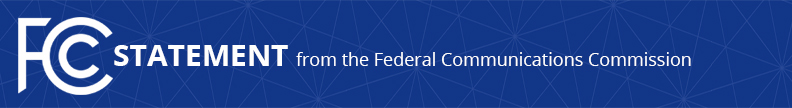 Media Contact: Tina Pelkey, (202) 418-0536tina.pelkey@fcc.govFor Immediate ReleaseCHAIRMAN PAI STATEMENT ON THE NOMINATION OF FCC COMMISSIONER MICHAEL O’REILLY TO A NEW TERM  -- WASHINGTON, March 19, 2020—Federal Communications Commission Chairman Ajit Pai issued the following statement today on President Trump’s renomination of FCC Commissioner Michael O’Rielly for a new term on the Commission:“I want to congratulate my friend and colleague, Commissioner Mike O’Rielly, on his renomination by the President to serve another term at the FCC.  The President has made a wise choice.  Commissioner O’Rielly and I have worked side-by-side for over six years—he is not only a colleague, but a good friend.  He’s made many contributions to the work of the Commission, from his leadership on 3.5 GHz spectrum policy to his unwavering advocacy against state misuse of 911 funding.  And when we were in the minority, he consistently stood on principle while being pragmatic.  I look forward to continuing to work with Commissioner O’Rielly to advance the public interest and hope the Senate will act quickly to confirm his nomination.”###
Office of Chairman Pai: (202) 418-1000 / Twitter: @AjitPaiFCC / www.fcc.gov/leadership/ajit-paiThis is an unofficial announcement of Commission action.  Release of the full text of a Commission order constitutes official action.  See MCI v. FCC, 515 F.2d 385 (D.C. Cir. 1974).